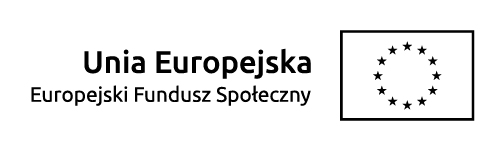 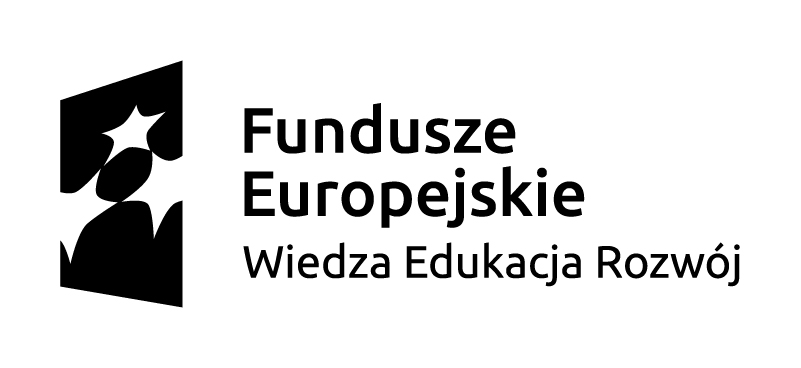 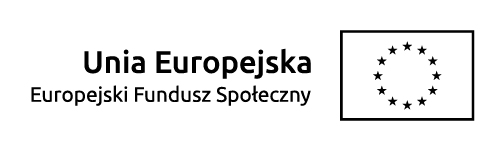 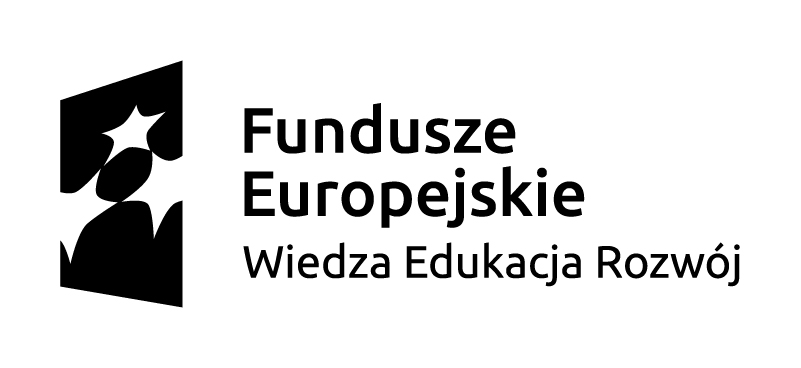 Powiatowy Urząd Pracy w Tychachul. Budowlanych 5943-100 TychyWNIOSEK O PRZYZNANIE BONU ZATRUDNIENIOWEGOw projekcie „Szybki powrót - wsparcie osób młodych z miasta Tychy i powiatu bieruńsko – lędzińskiego” Poddziałanie 1.2.1 Wsparcie udzielane z Europejskiego Funduszu SpołecznegoNr …..………..…….…..……….. z dnia ………………….. Podstawa prawna:  Ustawa  o promocji zatrudnienia i instytucjach rynku pracy z dnia 20 kwietnia 2004r. 
(tekst jedn. Dz.U. z 2020r. poz. 1409 z późn. zm.),Przyznanie i realizacja bonu następuje na podstawie indywidualnego planu działania.DANE WNIOSKODAWCYImię i Nazwisko …….……………………………...…………….. Data urodzenia*………..…………………..Adres zamieszkania ….………….……………………………………………………………..………….………UZASADNIENIE …………………………………………………………………………………………………………………………….…………………………………………………………………………………………………………………………….…………………………………………………………………………………………………………………………….…………………………………………………………………………………………………………………………….…………………………………………………………………………………………………………………………….…………………………………………………………………………………………………………………………….…………………………………………………………………………………………………………………………….…………………………………………………………………………………………………………………………….…………………………………………………………………………………………………………………………….…………………………………………………………………………………………………………………………….…………………………………………………………………………………………………………………………….…………………………………………………………………………………………………………………………….…………………………………………………………………………………………………………………………….…………………………………………………………………………………………………………………………….………………………………………………      (data i podpis wnioskodawcy)